Škoda Enyaq iV zbiera ďalšie ocenenia. Slováci ju ocenili ako najlepší automobil minulého roka ›  Auto magazín Awards 2022 je anketa medzi čitateľmi úspešného motoristického magazínu›  Škoda Enyaq Coupé RS iV zvíťazila vo svojej kategórii stredne veľkých SUV a crossoverov, a navyše získala najprestížnejšie ocenenie Grand Prix Auto magazín Awards za najväčší počet hlasov od čitateľov ›  Ďalší cenný titul pre automobilku získal aj pán Branislav Zágora v súťaži Autoopravár roka 2022Bratislava, 21. februára 2023 – Škoda Enyaq iV (vo variante Enyaq Coupé RS iV) získala ďalšie prestížne ocenenie. Na slovenskom trhu presvedčila hlasujúcich v ankete Auto magazín Awards 2022, vďaka ktorým zvíťazila v samostatnej kategórii „Stredne veľké SUV a crossovery“ a navyše sa môže hrdiť titulom Grand Prix, teda najlepším automobilom za uplynulý rok vôbec. Populárny elektromobil tak prekonal v počte hlasov viacero konkurenčných noviniek a v tohtoročnej ankete získal hneď dve cenné prvé miesta. Paralelne so súťažnou anketou bežala aj súťaž Autoopravár roka 2022, ktorým sa stal pán Branislav Zágora, lakovač zo spoločnosti ALD Mobil s.r.o. v Starej Ľubovni, ktorá patrí do siete autorizovaných predajcov značky Škoda. Anketa Auto magazín Awards pozostáva z jedenástich kategórií, v ktorých si čitatelia vyberajú svojho víťaza. Grand Prix je samostatné hlasovanie, kde čitatelia volia najlepšie auto spomedzi všetkých nominovaných áut bez rozdielu kategórie.Titul Grand Prix je na Slovensku jedným z najvýznamnejších ocenení a je udeľovaný redakciou najčítanejšieho motoristického časopisu Auto magazín už dvanásty rok. Nárok uchádzať sa o toto ocenenie majú všetky nové modely vozidiel, ktoré boli dostupné na slovenskom trhu v čase od 1. januára 2022 do 31. decembra 2022. Túto podmienku pre aktuálny ročník ankety splnili desiatky rôznych modelov, z ktorých už tradične čitatelia volili svojich favoritov. Škoda Enyaq Coupé RS iV sa tak stala absolútnym víťazom spomedzi 58 konkurenčných vozidiel a rovnako tak si odniesla ocenenie aj v samostatnej kategórii „Stredne veľkých SUV a crossoverov“, kde získala prvenstvo spomedzi 14 ďalších konkurentov.„Veľmi sa tešíme z ocenenia Auto magazín Awards 2022 pre náš najnovší prírastok v rodine modelu Enyaq iV. Športovo ladená RS-ka a jej prvenstvo spomedzi všetkých ostatných noviniek v ankete len jasne potvrdzuje, že sme na trh priniesli skvelé vozidlo, a to ako po technologickej, tak i po dizajnovej stránke,“ hovorí Zuzana Kubíková, PR manažérka ŠKODA AUTO Slovensko a dodáva: „S bohatou, technológiami nabitou výbavou, vysokou úrovňou bezpečia, priestrannosťou, typickou pre značku Škoda, Simply Clever riešeniami a športovým vzhľadom, si získal model Enyaq Coupé RS iV dôveru mnohých odborníkov vo svete i doma na Slovensku. Som naozaj rada, že jej kvality teraz ocenila aj verejnosť prostredníctvom ankety Auto magazín Awards 2022.“Organizátorom ankety Auto magazín Awards 2022 je mesačník Auto magazín, jeden z najčítanejších motoristických časopisov na Slovensku. Do aktuálneho, už dvanásteho ročníka tejto ankety sa zapojilo celkovo 8 398 hlasujúcich, ktorí spoločne rozhodli o najlepšom automobile roka, ako aj víťazoch jednotlivých kategórií. Popri hľadaní najlepších automobilov, za ktoré hlasovali v ankete samotní čitatelia, vyhodnocoval Auto magazín spolu s partnermi – Cech predajcov a autoservisov SR a Homola - autoservisná technika, aj Najlepšieho Autoopravára roka. Pre rok 2022 sa ním stal lakovač Branislav Zágora zo spoločnosti ALD Mobil s.r.o. v Starej Ľubovni, ktorá patrí do siete autorizovaných partnerov značky Škoda na Slovensku. Ide už o jeho druhý triumf za poslednú dobu – minulý rok zvíťazil v celosvetovej súťaži Škoda Challenge v Nórsku, kde si odniesol prvú cenu v kategórii Lakovač. „Pánovi Zágorovi srdečne gratulujeme a tešíme sa z jeho víťazstva, ktoré iba dokazuje, že v našej sieti servisných partnerov nájdete iba vyškolených špičkových odborníkov, ktorí sa o vozidlá postarajú podľa najmodernejších postupov,“ uzatvára Zuzana Kubíková.Pre ďalšie informácie, prosím, kontaktujte:Zuzana Kubíková, PR manager ŠKODA AUTO Slovensko s.r.o.M: +421 904 701 339zuzana.kubikova2@skoda-auto.sk 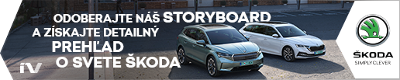    Fotografie k téme:  Škoda Auto› sa v novom desaťročí úspešne riadi stratégiou „NEXT LEVEL – ŠKODA STRATEGY 2030“;› sa usiluje o to, aby sa do roku 2030 pomocou atraktívnych ponúk vo vstupných segmentoch a vďaka ďalším modelom s elektrickým pohonom zaradila medzi päť najpredávanejších značiek v Európe; › smeruje na pozíciu najúspešnejšej európskej automobilky na dôležitých rastových trhoch ako je India a severná Afrika;› v súčasnosti zákazníkom ponúka 12 modelových radov osobných automobilov: FABIA, RAPID, SCALA, OCTAVIA, SUPERB,  KAMIQ, KAROQ, KODIAQ, ENYAQ iV, ENYAQ COUPÉ iV, SLAVIA a KUSHAQ;› v roku 2021 dodala zákazníkom po celom svete viac ako 870 000 vozidiel;› je už 30 rokov súčasťou koncernu Volkswagen, jedného z globálne najúspešnejších výrobcov automobilov; › v koncernovom zväzku samostatne vyvíja a vyrába okrem vozidiel aj komponenty ako motory a prevodovky;› prevádzkuje tri výrobné závody v Českej republike, ale výrobné kapacity má aj v Číne, v Rusku, na Slovensku a v Indii, a to väčšinou prostredníctvom koncernových partnerstiev. Okrem toho aj na Ukrajine v spolupráci s lokálnym partnerom.› celosvetovo zamestnáva 45 000 ľudí a je aktívna na viac ako 100 trhoch.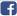 /SkodaAutoSK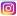 /SkodaAutoSK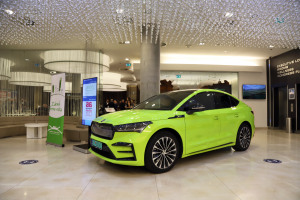 Škoda Enyaq iV zbiera ďalšie ocenenia. Slováci ju ocenili ako najlepší automobil minulého rokaŠkoda Enyaq Coupé RS iV sa stala absolútnym víťazom ankety a rovnako si odniesla ocenenie aj v samostatnej kategórii „Stredne veľkých SUV a crossoverov“.Download                                           Zdroj: Škoda Auto 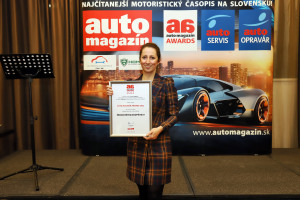 Škoda Enyaq iV zbiera ďalšie ocenenia. Slováci ju ocenili ako najlepší automobil minulého rokaTitul Grand Prix je na Slovensku jedným z najvýznamnejších ocenení a je udeľovaný redakciou najčítanejšieho motoristického časopisu Automagazín už dvanásty rok.Download                                             Zdroj: Škoda Auto 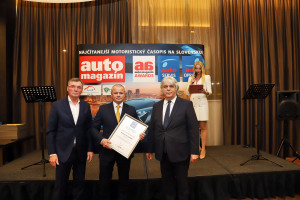 Škoda Enyaq iV zbiera ďalšie ocenenia. Slováci ju ocenili ako najlepší automobil minulého rokaTitul Autoopravár roka si odniesol lakýrnik Branislav Zágora zo spoločnosti ALD Mobil s.r.o. v Starej Ľubovni, ktorá patrí do siete autorizovaných partnerov značky Škoda na Slovensku.Download                                              Zdroj: Škoda Auto